Adı:                   	       Soyadı:                       	     Sınıf:	            	   	 No:                           	 Aldığı Not:…. MESLEKİ VE TEKNİK ANADOLU LİSESİ 2017-2018 EĞİTİM ÖĞRETİM YILI 9.SINIF MESLEKİ GELİŞİM DERSİ 1.DÖNEM 2.YAZILI SORULARIA) Aşağıdaki soruları dikkatlice okuyarak doğru seçeneği işaretleyiniz. ( Her soru 2 puan )Aşağıdakilerden hangisi iş sağlığı ve güvenliğinin başlıca amaçlarından değildir?A) İş yerlerindeki riskleri tamamen ortadan kaldırmak ya da zararları en aza indirmekB) Maddi ve manevi zararları ortadan kaldırmakC) Çalışanları çalışma koşullarının olumlu etkilerinden korumak D) Ortaya çıkan sağlık zararlarını, meslek hastalıklarını tespit etmek ve tedavilerini sağlamakAşağıdakilerden hangisi genel güvenlik ile ilgili yanlıştır?A) İş için uygun olmayan takımlar kullanılmalıdır.      B) İşi biten malzemeler iş masasında bırakılmamalıdır.C) Yetkililerden izin alınmadan makinelere dokunulmamalıdır.  D) İşe başlamadan önce gerekli mesleki yeterlilik olmalıdır.Aşağıdakilerden hangisi kişi güvenliği ile ilgili yanlıştır?A) Koruyucu ekipmanlar giyilmelidir.		B) İğne uçları elde kapatılmalıdır.C) Tüm olaylar amire bildirilmelidir.		D) Ağır parçalar tek başına kaldırılmamalıdır.Aşağıdakilerden hangisi koruyucu araçlar ile ilgili yanlıştır?A) Solunan havayı filtre eden çeyrek, yarım ve tam yüz maskeleri vardır.B) Eldivenler ele uygun ölçüde olmalıdır.C) Güvenlik gözlüklerinde kullanılan çerçeveler ısıya dayanıklıdır.D) Çatlak, çizik vb. baretler tam kırılana kadar kullanılabilir.Aşağıdakilerden hangisi binalarda güvenliği tehdit edici unsurlardan değildir?A) Yalıtımlar	B) Sıhhi tesisatlar		C)  Sigortalar	D) Isıtma ve havalandırma tesisatlarıAşağıdakilerden hangisi meslek hastalıklarının nedenlerinden değildir?A) Ağır metaller ve pestisitler   B) Tozlar ve radyasyon  C) Dengeli O2 ve sterillik	  D) Yüksek ve alçak basınçta çalışmaAşağıdakilerden hangisi meslek hastalıklarına karşı alınabilecek önlemlerden değildir?A) Çalışanlar iş yerinde kullanılan maddeler ve bunlardan korunma ile ilgili eğitilmelidir.B) Çalışanlar işe alındıktan sonra kullanılan maddelere hassasiyet, işe uygunluk yönünden değerlendirilir.C) Zehirli toz, duman ve buharlı iş yerlerinde çevreye yapışmasını önlemek için uygun havalandırmalar olmalıdır.D) İşçilerin belli aralıklarla sağlık muayeneleri gerçekleştirilmelidir. Aşağıdakilerden hangisi akciğer kanseri yapan sektörlerden değildir?A)  Taş yontma, heykeltıraşlık	B) Cam endüstrisi 	C) Plastik imalatı		D) Madeni yağ, Petro-kimyaAşağıdakilerden hangisi iş kazalarındaki güvensiz hareketlerden değildir?A)  Güvensiz durum ya da duruşlar			B) Güvensiz yöntemler ve mekanik, kimyevi, nükleer koşullarC) Hareketli ya da tehlikeli yerlerde çalışmak	C) Tehlikeli cihazlar kullanmak ya da donanımı güvensiz yönetmekAşağıdakilerden hangi ülkede iş kazası sıklık oranı en azdır? A) Almanya		B) Güney Kore		C) Türkiye		D) Kanada 2012 yılı SSK istatistiklerine göre iş kazalarının kaza tiplerine göre dağılımında en fazla neden aşağıdakilerden hangisidir?A) Bir veya birden fazla cisim sıkıştırması, ezmesi, batması, kesmesi	B) Düşen cisimlerin çarpıp devirmesiC) Makinelerin sebep olduğu kazalar				D) DüşmelerI – Katı madde yangınlarıdır. Soğutma ve yanıcı maddenin uzaklaştırılması ile söndürülebilir.II – Likit petrol gazı, hava gazı, hidrojen gibi yanabilen çeşitli gazların yanmasıyla oluşan yangınlardır. Kuru kimyevi toz, halon 1301 ve halon 1211 kullanılarak söndürülebilir. III – Yanabilen sıvılarının neden olduğu yangınlardır. Soğutma ve boğma ile söndürülebilir.Yukarıda verilen yangın çeşitleri aşağıdakilerden hangisinde doğru sırayla verilmiştir?A) A sınıfı, B sınıfı, C sınıfı  B) A sınıfı, C sınıfı, B sınıfı    C) B sınıfı, C sınıfı, A sınıfı   D) C sınıfı, B sınıfı, A sınıfıAşağıdakilerden hangisi yangın söndürmede kullanılan yöntemlerden değildir?A) Soğutarak söndürme		B) Havayı kesme		C) Söndürücü maddelerle		D) Havayı dağıtmaYukarıda verilen tanımlardan hangileri yanlıştır?A) I ve II		B) II ve III		C) III ve V		D) IV ve VAşağıdakilerden hangisi iş kazaları sonucu maddi yardım gerektiren ödeme durumlarından değildir?A) Düğün masrafları	B) İlaç ve tedavi giderleri		C) Cenaze masrafları	D) Çalışılmayan süre için ücretAşağıdakilerden hangisi kaza raporları ile ilgili yanlıştır?A) Hafif ve ağır yaralanmalar, ölümle sonuçlanan kazalar ve yaralanma olmayan kazalar sonucu kaza raporu düzenlenir.B) İşçilerin sosyal haklarının korunması kaza raporlarının yaralarındandır.C) Kaza ile ilgili dosyada işçinin sigortalı işe giriş belgesi ve sağlık raporu bulunur.D) İş yeri kaza ve meslek hastalığı bildirim formu ile en geç 5 iş günü içinde iş kazası Çalışma ve Sosyal Güvenlik Bakanlığı Bölge Müdürlüğüne haber verilir.Aşağıdakilerden hangisi problem çözmenin dayanakları ile ilgili yanlış bilgidir?A) Geleneksel yöntemde; problemin çözümü geçmişte aranır. Bu yöntem gerekli ama yeterli değildir.B) Uzmanlara dayalı problem çözenler;  konuyu uzmanlara sorarak onların önerilerini uygular. Bu yöntem tek başına yeterli değildir.C) Kişisel deneyimler; ‘’ Ben böyle yaparak başarılı oldum, siz de başarılı olursunuz .’’  Bu yöntem her zaman olumlu sonuçlanır. Kazanılan deneyimler önemlidir.D) Bilimsel problem çözme süreci; bu yöntem sorgulamaya dayanmaktadır.Problem çözme yöntemi hangi aşama ile başlar?    A) Problemin tanımlanması                 B) Problemin fark edilmesi      C) Problem ile ilgili bilgi toplanması    D) Hipotezlerin oluşturulmasıFikirlerin, problemlerin, algıların, soruların veya sonuçların bir listesini hazırlamak amacıyla bir ekibin yaratıcı düşüncesini ortaya çıkartmak için kullanılan tekniktir. Burada amaç, çok sayıda düşünce üretmektir.Yukarıda bahsedilen problem çözme tekniği aşağıdakilerden hangisidir?A) Altı şapkalı düşünce tekniği	B) Kuvvet/güç analizi	C) Etkinlik analizi	D) Beyin fırtınasıI – Bu metodunun amacı problemi analiz etmektir. Bu metot, temel 6 soruyu sormaya dayanır: 1. Ne? 2. Nerede? 3.Ne zaman? 4. Niçin? 5. Nasıl? 6. Kim?       II – Bu diyagramlar büyük kayıplara neden olan küçük sorunların belirlenmesine olanak sağlar. Bu analizlerde olaylar sıklık, zaman ve önem sırasına göre grafik üzerinde sıralanır.       III - Takım üyeleri arasında görüş birliği sağlamak için kullanılan puanlama tekniğidir. Ortaya çıkan fikirlere gruptakiler puan verir ve en çok puanı alan fikirler öne çıkar.       IV - Belirli bir hedefe ulaşmak amacıyla yapılması gereken işlerin bir haritasını çıkarmaya yarayan tekniktir. Neden ve nasıl sorularına yanıt aranır.       V - Bir sorunun çözümünü destekleyen ve engelleyen güçlerin ortaya çıkartılarak pozitif etkenlerin güçlendirilmesi ve negatif etkenlerin yok edilmesi veya zayıflatılması için kullanılan tekniktir.Yukarıda verilen problem çözme teknikleri aşağıdakilerden hangisinde doğru sırayla verilmiştir?A) 5N – 1K, Pareto Analizi, Kuvvet/Güç alanı analizi, Nominal grup tekniği, Ağaç diyagramıB) 5N – 1K, Pareto analizi, Nominal grup tekniği, Ağaç diyagramı, Kuvvet/Güç alanı analiziC) 5N – 1K, Pareto analizi, Ağaç diyagramı, Nominal grup tekniği, Kuvvet/Güç alanı analiziD) 5N – 1K, Ağaç diyagramı, Nominal grup tekniği, Pareto analizi, Kuvvet/Güç alanı analiziAşağıdakilerden hangisi öğrenmeyi etkileyen faktörler ile ilgili yanlıştır?A) Olgunlaşma ve güdü yöntemle ilgili faktörlerdendir.B) Algısal ayırt edilebilirlik ve anlamsal çağrışım öğrenme malzemesi ile ilgili faktörlerdendir.C) Konunun yapısı, geribildirim ve zaman yöntemle ilgili faktörlerdendir.D) Türe özgü hazıroluşluk, güdü ve dikkatli odaklanma öğrenen ile ilgili faktörlerdendir.Yeni bir eve taşınan birinin, adresi sorulduğunda bir önceki ev adresini vermesi hangi öğrenme aktarımına örnektir?A) Geriye etkin kolaylaştırma	B) İleriye ket vurma 	C) Geriye ket vurma 	D) Olumsuz aktarmaKendi kendine okuyarak öğrenen kişi aşağıdaki öğrenme yöntemlerinden hangisini kullanmaktadır?    A) Kinestetik öğrenme   B) İşitsel öğrenme    C) Görsel öğrenme    D) Dokunsal öğrenme Bilgi edinmek amacıyla kullandığımız yayınlara ya da bilgiye ulaşabileceğimiz kaynakların tümüne ne ad verilir?A) İnternet   		B) Bilgiye ulaşma yolu  	 C) Bilgi kaynakları   		D) Kütüphane  I – Bu araştırmalar belirli bir bilgi kümesinin ilgi duyulan bazı özelliklerini ortaya koymayı amaçlar. Genellikle; sosyal hizmet uzmanları, reklamcılar, pazarlamacılar tarafından uygulanır.II – Bunlar; incelemenin incelenen varlıkların doğal ortamlarında yapılması anlamına gelir. Bir nitelikleri de bir araştırmacının kurduğu hipotezi doğrulamaktan çok hipotez oluşturmaya yönelik olmasıdır.III - Herhangi bir materyali işleme tabi tutarak veya işleme tabi tutmadan oluşturulmuş bir ortamda, değişken ve etkenlerinin denetlenebildiği, sonucun izlendiği araştırma yöntemidir.IV - Araştırma verilerinin sayısal nitelikte ifadesi, istatistik yöntemlerinin yardımıyla yorumlanması ve değerlendirilmesini içerir.Yukarıda verilen araştırma yöntemleri aşağıdakilerden hangisinde doğru sırayla verilmiştir?A) Tanıtıcı araştırmalar, Deneysel araştırmalar, Alan araştırmaları, İstatiksel araştırmalarB) Tanıtıcı araştırmalar, Alan araştırmaları, İstatiksel araştırmalar, Deneysel araştırmalarC) Alan araştırmaları, Deneysel araştırmalar, Tanıtıcı araştırmalar, İstatiksel araştırmalarD) Tanıtıcı araştırmalar, Alan araştırmaları, Deneysel araştırmalar, İstatiksel araştırmalarHerhangi bir konuda kişilerin görüşlerini almak amacıyla hazırlanmış soruların ve muhtemel cevapların bulunduğu soru kâğıdına ne ad verilir?A) Anket               	 B) Deney            	C) Görüşme          	  D) Gözlem   I - Veri birimlerinin oluşturduğu topluluktur.II - Bir değişkenin alabileceği en küçük değer ile en büyük değer arasındaki sayıların tümüne denir.III - Medyan olarak da bilinir. Ortalama belirleme amacıyla kullanılan bir istatistik kavramıdır.IV - Birim değerlerin aritmetik ortalamadan ne ölçüde farklı olabileceğini ortaya koyan bir dağılım ölçüsüdür.Yukarıda verilen veri analizleri ile ilgili kavramlar aşağıdakilerden hangisinde doğru sırayla verilmiştir?A) Yığın, Varyans, Ortanca, Değişken değer aralığı	B) Yığın, Değişken değer aralığı, Ortanca, VaryansC) Varyans, Değişken değer aralığı, Ortanca, Yığın	D) Varyans, Yığın, Ortanca, Değişken değer aralığıBir bilginin hayatta kullanılabilmesi için aşağıdaki hangi hususa dikkat edilmemelidir?A) Bilginin nerede nasıl kullanılacağını bilerek öğrenilmelidir. B) Bilginin maddi getirisi dikkate alınmalıdır. C) Bilginin günlük hayatta kullanılması doğru bir alışkanlık hâline getirilmelidir. D) Bir bilginin yaparak, uygulayarak kalıcı hâle getirilmesi gereklidir.Aşağıdakilerden hangisinde proje hazırlanırken dikkat edilmesi gereken hususlardan değildir?A) Projenin içeriği	B) Kaynaklar	C) Maliyet / gelir kaynakları	D) Uygulatan kuruluşun tanıtımı Aşağıdakilerden hangisi proje sürecinin ilk aşamasıdır?A) Planlama		B) İzleme ve kontrol		C) Başlatma		D) YürütmeB) Aşağıdaki yazılı sorularını alt boşluklara yazınız.1) Araştırma sonuçlarına göre insanlar;                                                                                                                Hatırlamaktadır.Etkili öğrenme için olması için okuma, dinleme, yazma, anlatma ve açıklama, yapma olması gerekir. Yukarıda verilen maddelere bunları yüzdeleriyle yazınız. ( 15 p )2) Öğrenmeye yönelik bir PUKÖ döngüsü örneği çiziniz. ( 15 p )3) Bir Balık kılçığı diyagramı örneği çiziniz. ( Örneğin Fizik dersindeki başarısızlık ) ( 10 p )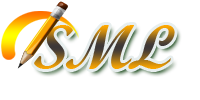 I - ÇırakBir işletme sahibi tarafından belirli bir sanat öğretilen kişidir.II -Stajyerİşçi çalıştıran gerçek ve tüzel kişiye veya tüzel kişiliği olmayan kurum ve kuruluşlara denir.III -İşverenBir iş yerinde yapılan işleri öğrenmek ve uygulamayı izleyerek bilgisi geliştirmek için çalışanlardır.IV – İşçi Bir iş sözleşmesine dayanarak çalışan gerçek kişiye denir.V- İşveren vekiliİşletmelerde işin yürütülmesinde ve yönetiminde işveren adına hareket eden yardımcılardır.